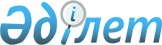 Қазақстан Республикасы Yкiметiнiң 2000 жылғы 27 мамырдағы N 806 қаулысына өзгерiстер мен толықтырулар енгiзу туралы
					
			Күшін жойған
			
			
		
					Қазақстан Республикасы Үкіметінің 2003 жылғы 28 қаңтар N 96 қаулысы. Күші жойылды - ҚР Үкіметінің 2006.10.06. N 965 қаулысымен.

      Қазақстан Республикасының Үкiметi қаулы етеді: 

      1. "Медициналық көмекке жұмсалған шығындарды өтеудiң ережесiн бекiту туралы" Қазақстан Республикасы Үкiметiнiң 2000 жылғы 27 мамырдағы N 806  қаулысына  (Қазақстан Республикасының ПҮКЖ-ы, 2000 ж., N 24, 285-құжат) мынадай өзгерiстер мен толықтырулар енгiзілсiн:  

      көрсетiлген қаулымен бекiтiлген Медициналық көмекке жұмсалған шығындарды өтеудiң ережесiнде: 

      1-тармақта: 

      үшiншi абзац мынадай редакцияда жазылсын: 

      "қызметкерлердiң жалақысы, оның iшiнде сыйлық және материалдық көмек беру (еңбекақы төлеу қорын үнемдеу болған кезде), мерзiмiнен тыс жұмысқа, мереке және демалыс күндердегi жұмысқа ақы төлеу;"; 

      оныншы және он бiрiншi абзацтар алынып тасталсын; 

      мынадай мазмұндағы абзацтармен толықтырылсын: 

      "iссапар шығыстары; 

      шарт бойынша заңды және жеке тұлғалар көрсететiн қызметтер көрсету, жұмыстар, оның iшiнде банктiк қызметтер көрсету; 

      медициналық автокөлiк құралдарын мiндеттi техникалық тексеру; 

      ғимараттардың iшкi үй-жайларын және оларға iргелес аумақты санитарлық өңдеу, медициналық құрал-саймандарды зарарсыздандыру; 

      ғимаратты (объектiнi) және оған iргелес аумақты күзету; 

      негiзгi құралдар бойынша жалгерлiк ақы өтеледi."; 

      3-тармақта: 

      төртiншi абзац мынадай редакцияда жазылсын: 

      "қызметкерлердiң жалақысы, оның iшiнде сыйлық және материалдық көмек беру (еңбекақы төлеу қорын үнемдеу болған кезде), мерзiмiнен тыс жұмысқа, мереке және демалыс күндердегi жұмысқа ақы төлеу;"; 

      он бiрiншi және он екiншi абзацтар алынып тасталсын; 

      мынадай мазмұндағы абзацтармен толықтырылсын: 

      "iссапар шығыстары; 

      шарт бойынша заңды және жеке тұлғалар көрсететiн қызметтер көрсету, жұмыстар, оның iшiнде банктiк қызметтер көрсету; 

      медициналық автокөлiк құралдарын мiндеттi техникалық тексеру; 

      ғимараттардың iшкi үй-жайларын және оларға іргелес аумақты санитарлық өңдеу, медициналық құрал-саймандарды зарарсыздандыру; 

      ғимаратты (объектiнi) және оған iргелес аумақты күзету; 

      негiзгi құралдар бойынша жалгерлiк ақы өтеледi."; 

      6-тармақтың бiрiншi абзацындағы "көмекке көзделген" деген сөздерден кейiн ", шығыстар нормативтерi негiзiнде есептелген" деген сөздермен толықтырылсын; 

      7-тармақта: 

      бесiншi абзац мынадай редакцияда жазылсын: 

      "қызметкерлердiң жалақысы, оның iшiнде сыйлық және материалдық көмек беру (еңбекақы төлеу қорын үнемдеу болған кезде), мерзiмiнен тыс жұмысқа, мереке және демалыс күндердегi жұмысқа ақы төлеу;"; 

      он үшiншi және он төртiншi абзацтар алынып тасталсын; 

      мынадай мазмұндағы абзацтармен толықтырылсын: 

      "iссапар шығыстары; 

      шарт бойынша заңды және жеке тұлғалар көрсететiн қызметтер көрсету, жұмыстар, оның iшiнде банктiк қызметтер көрсету; 

      медициналық автокөлiк құралдарын мiндеттi техникалық тексеру; 

      ғимараттардың iшкi үй-жайларын және оларға iргелес аумақты санитарлық өңдеу, медициналық құрал-саймандарды зарарсыздандыру; 

      ғимаратты (объектiнi) және оған iргелес аумақты күзету; 

      негiзгi құралдар бойынша жалгерлiк ақы өтеледi."; 

      8-тармақтың жетінші абзацындағы "көмекке көзделген" деген сөздерден кейін ", шығыстар нормативтері негізінде есептелген" деген сөздермен толықтырылсын; 

      2. Осы қаулы қол қойылған күнінен бастап күшіне енеді.        Қазақстан Республикасының 

      Премьер-Министрі 
					© 2012. Қазақстан Республикасы Әділет министрлігінің «Қазақстан Республикасының Заңнама және құқықтық ақпарат институты» ШЖҚ РМК
				